 Date: December 6 & 7, 2017In your journal record the following:PAINTING ENTRY #33:ART THINK:  Look at the paintings below and tell me which one do you connect with the most and WHY?Announcements/Reminders:       Cropped Images due Dec. 18th Journal check NEXT TIME!Today’s Objective:  Watch time lapse cropped image painting.Work on cropped imageHomework: Get caught up if you are behind.1.   2.  3. 4.  5. 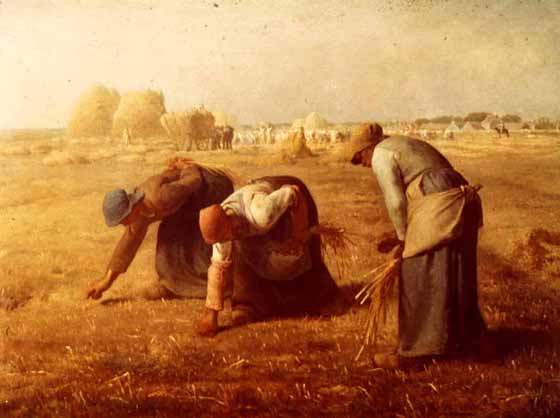 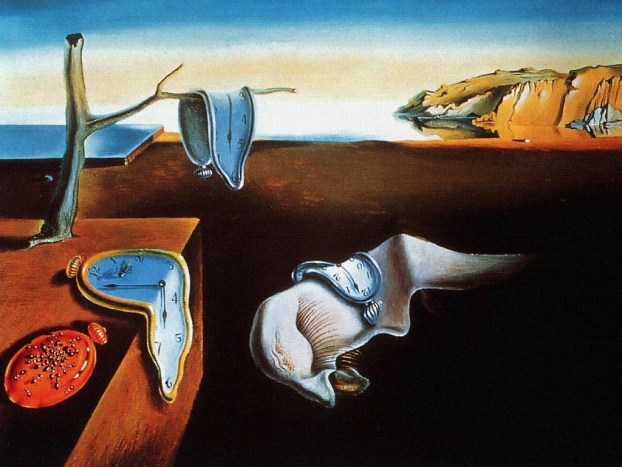 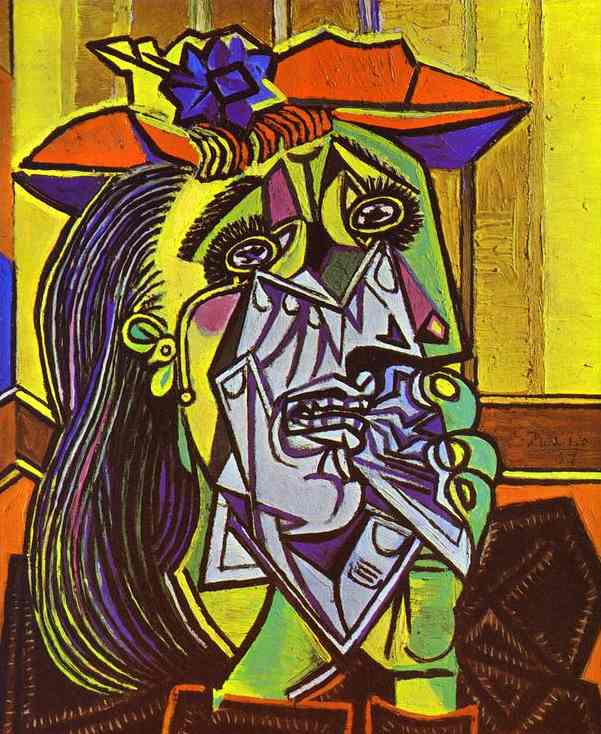 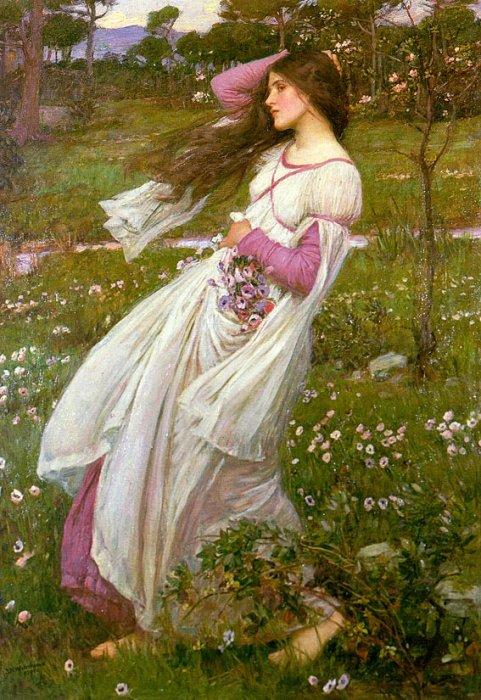 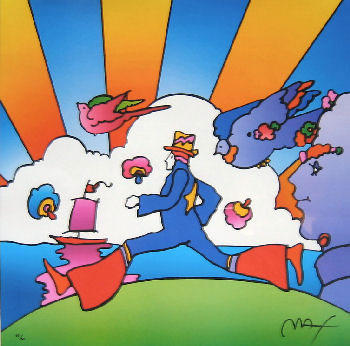 6. 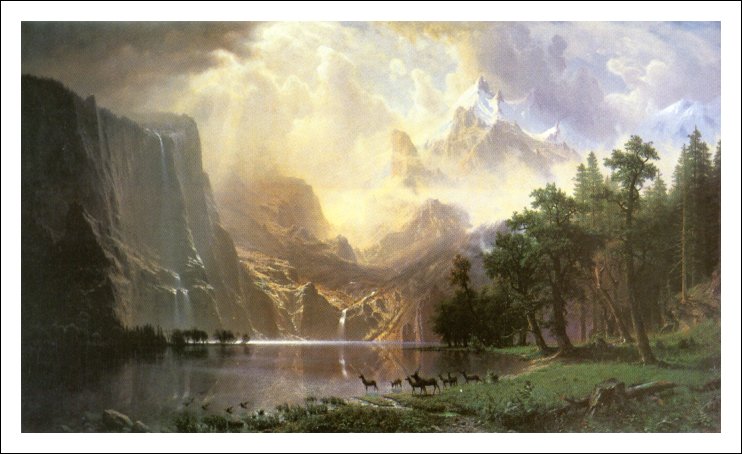 